PANDUAN PENGUNAANLOGIN Alamat E Learning SMAMDA Laman E Learning yang digunakan adalah sebagai berikut :- http://118.97.239.243/moodle/login/index.php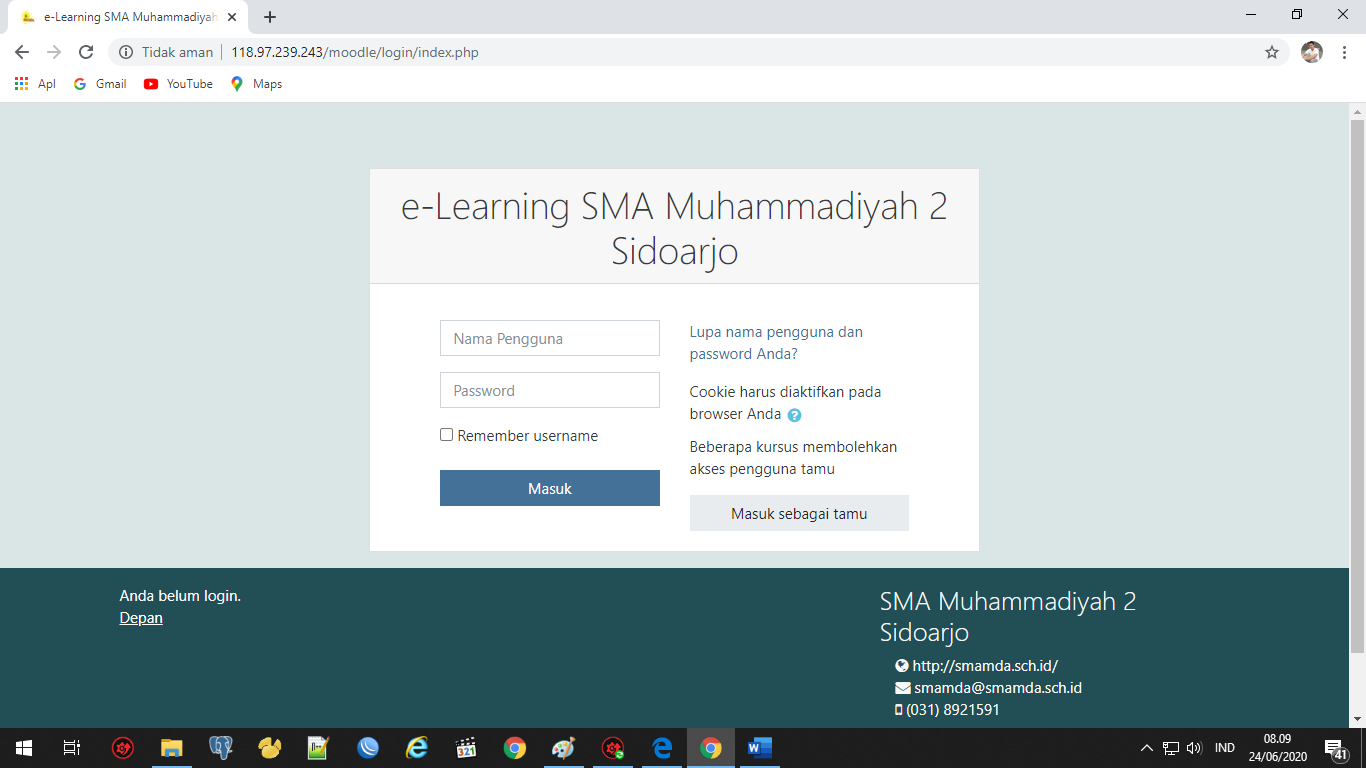 Tampilan login e-Learning SMAMDA	Setelah Mengunjungi alamat di atas maka akan menemukan tampilan login, isi nama pengguna dan password sesuai yang telah di sediakan oleh adminCara Input Pelajaran menggunakan media Assigment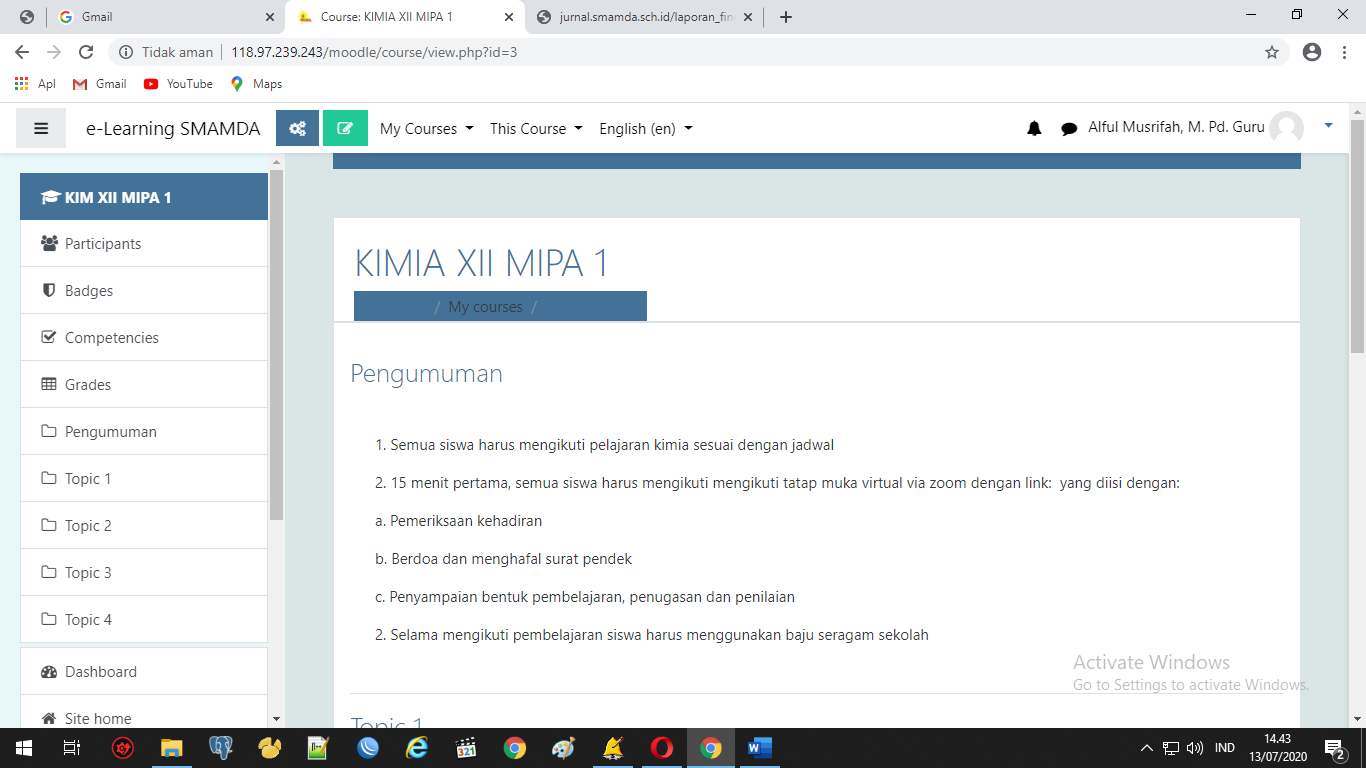 Klik tombol Turn Edit On Klik pada topic Klik Add an activity or resourse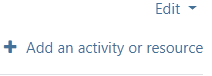 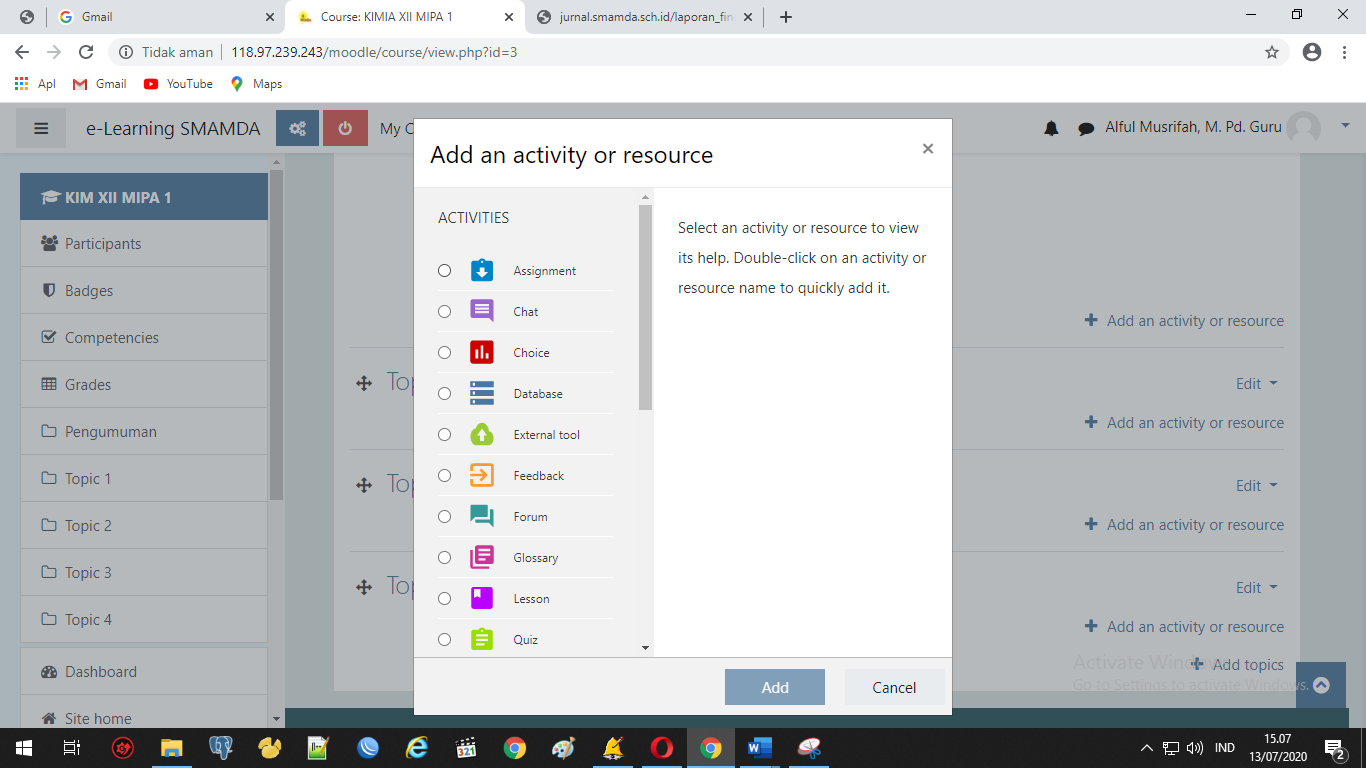 Pilih Assigment , klik tombol Add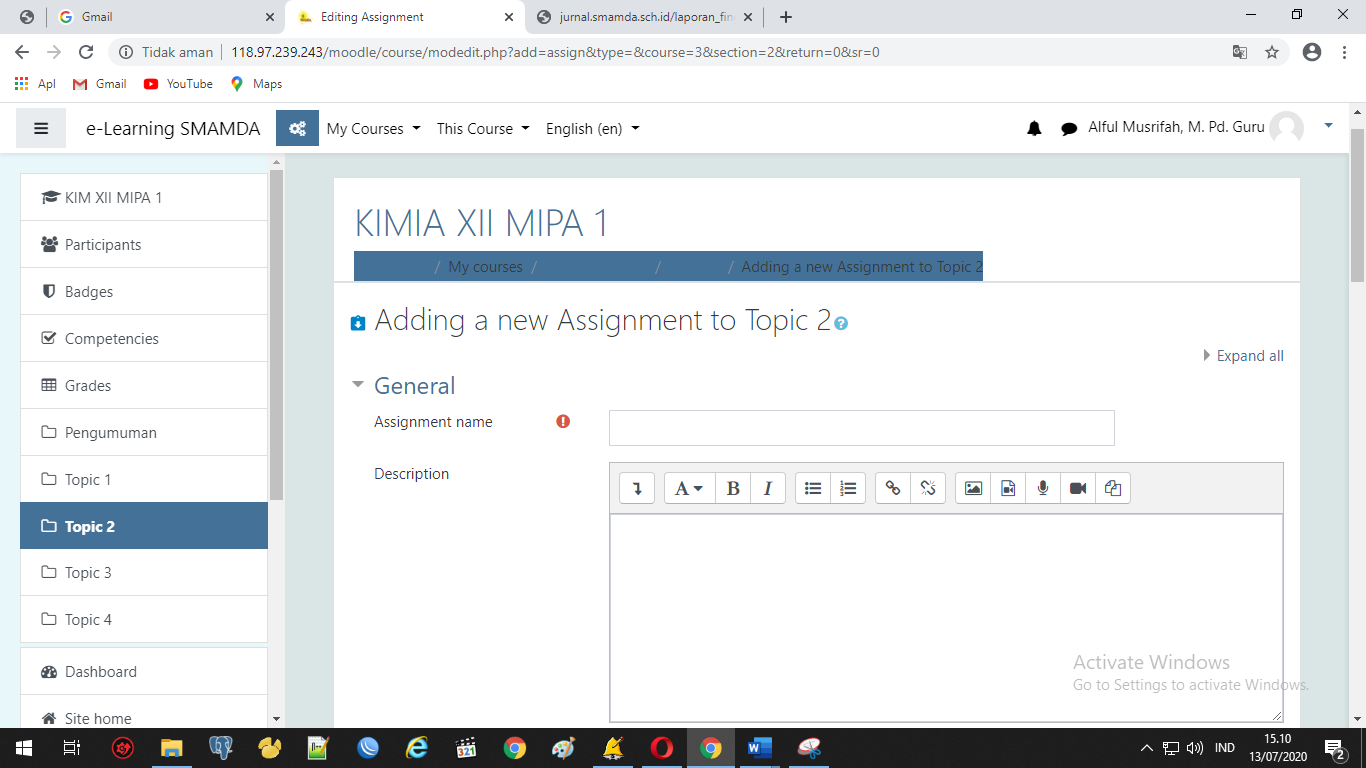 Isikan kolom Assigment NameIsikan kolom DescriptionJika sudah terisi semua Tekan tombol Save and return to courseCara Input Pelajaran menggunakan media URLKlik pada topic Klik Add an activity or resoursePilih URL, klik tombol Add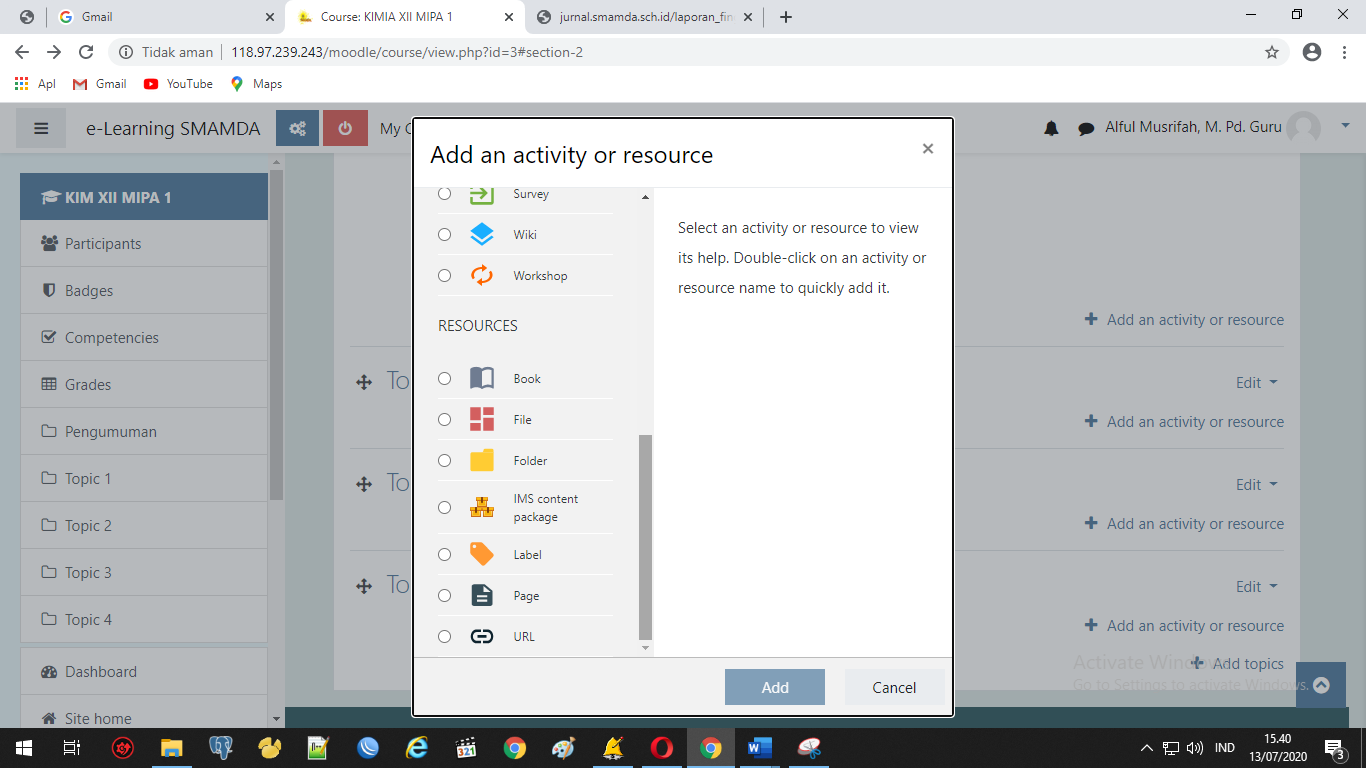 Isikan kolom nama Isikan link URL , sesuai video yang akan di publish ( bisa copy link URL dari youtube : copy alamat URL dari youtube , paste ke kolom External URL elearning smamda )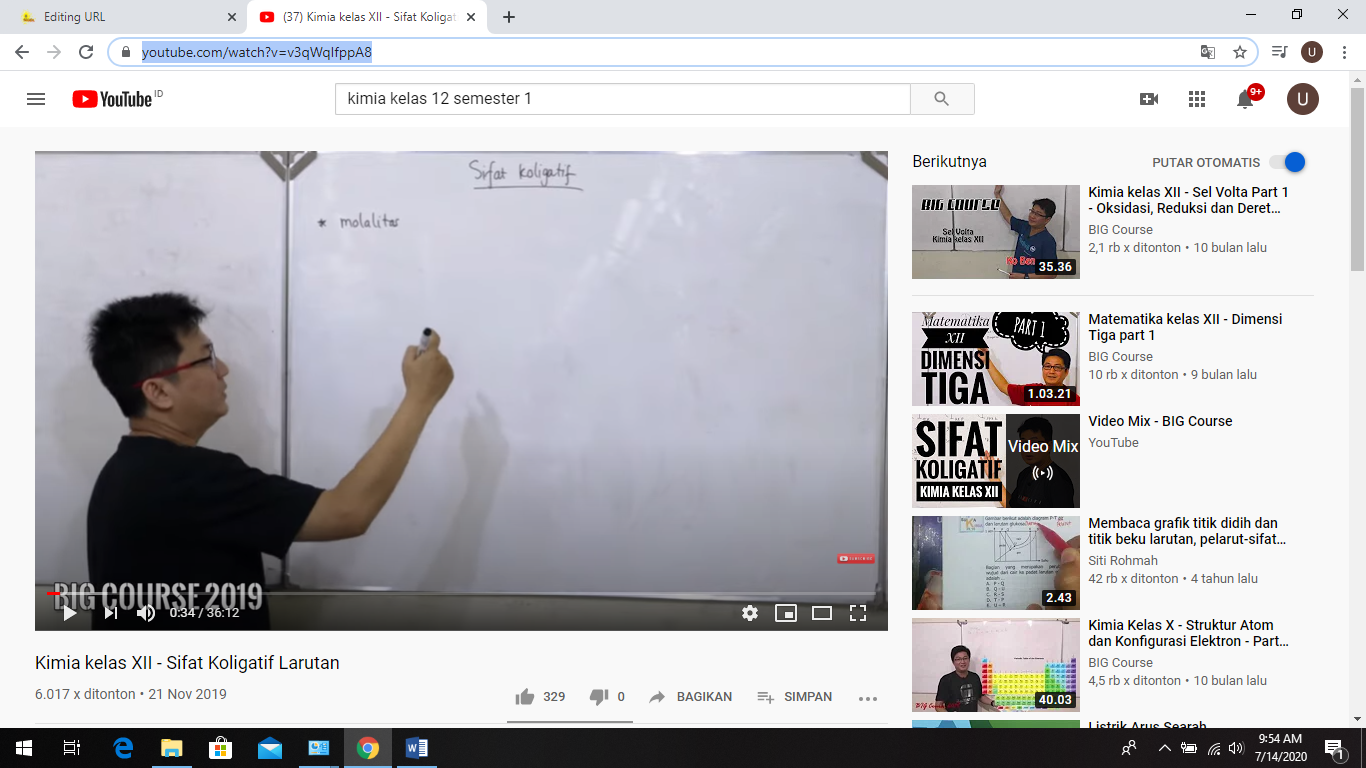 Isikan kolom description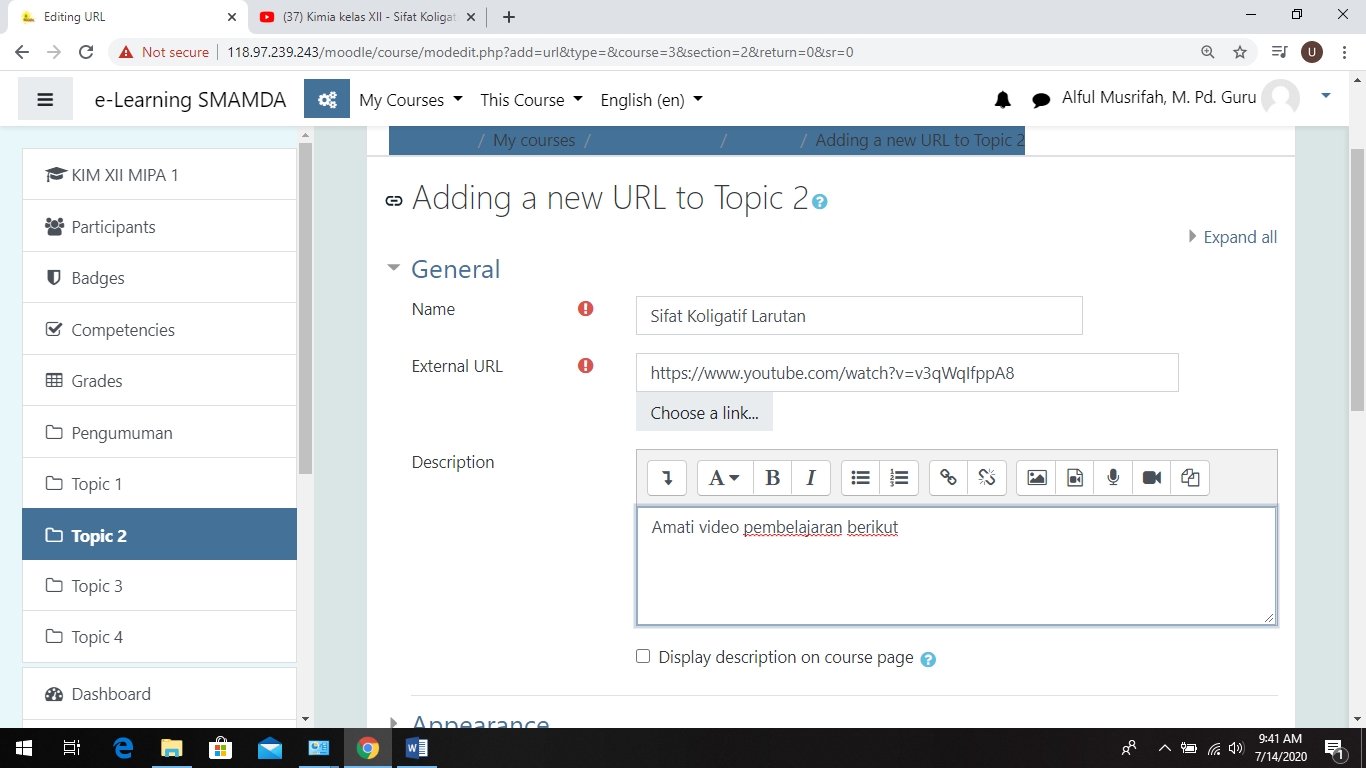 Tekan tombol SaveCara input materi pembelajaran menggunakan aktivitas diskusi / forumKlik pada topic Klik Add an activity or resourse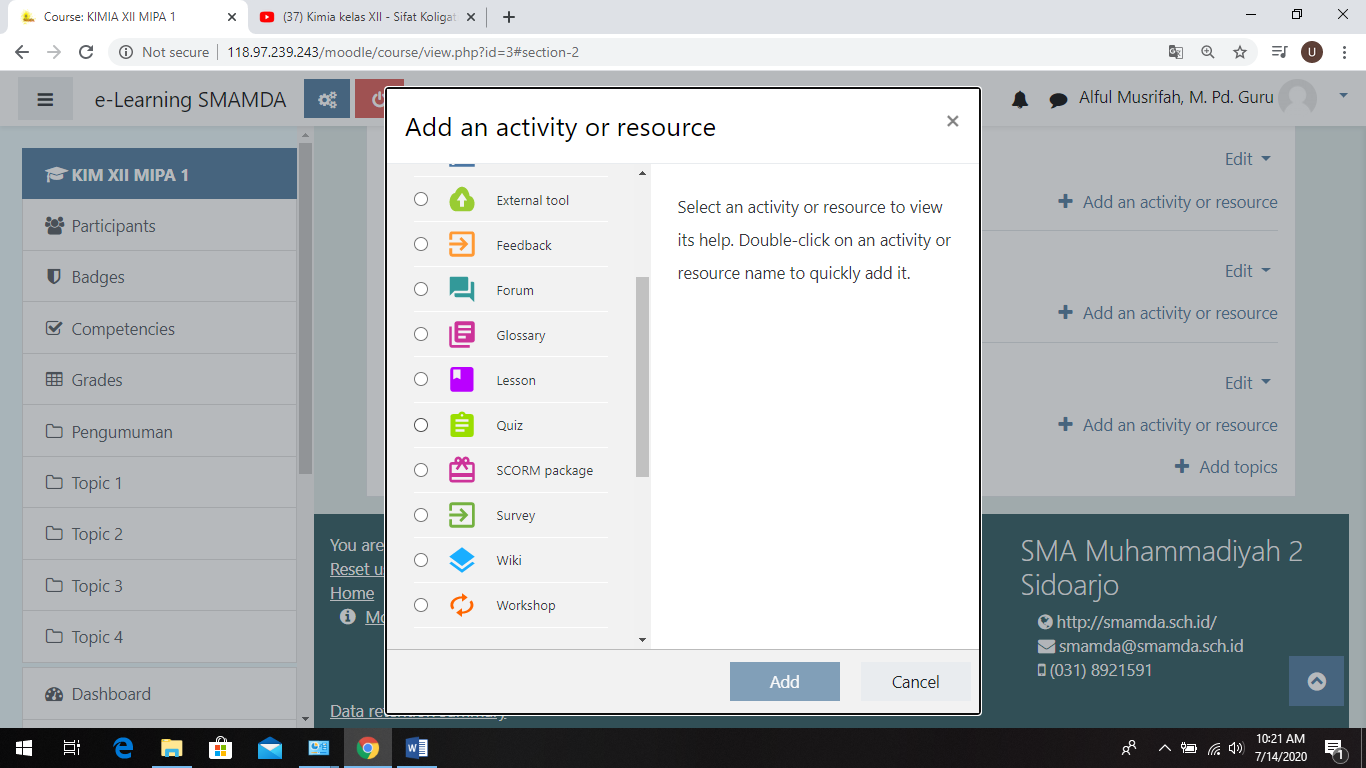 Pilih forum, kemudian klim Add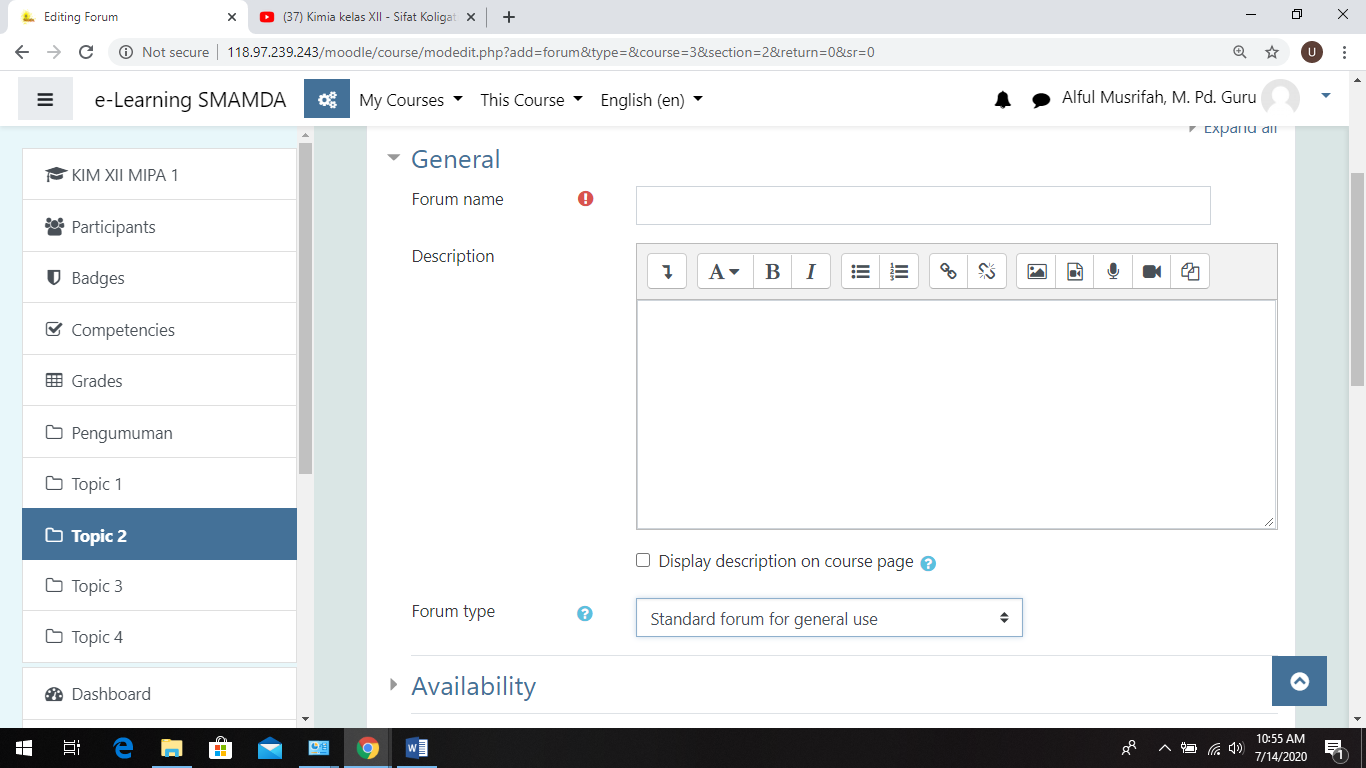 Isikan kolom Forum name dan kolom description Pada kolom Forum Type pilih Standart forum for general use seperti contoh gambar di atasKlik save and return to courseCara menilai aktivitas pembelajaran siswa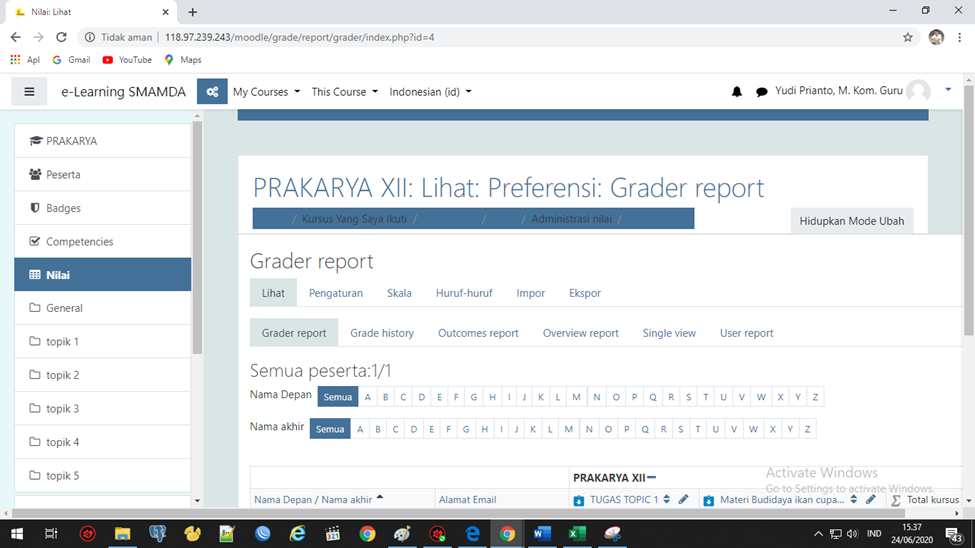 Pilih Menu NILAI yang ada di bagian sisi sebelah kiriPilih materi per topic :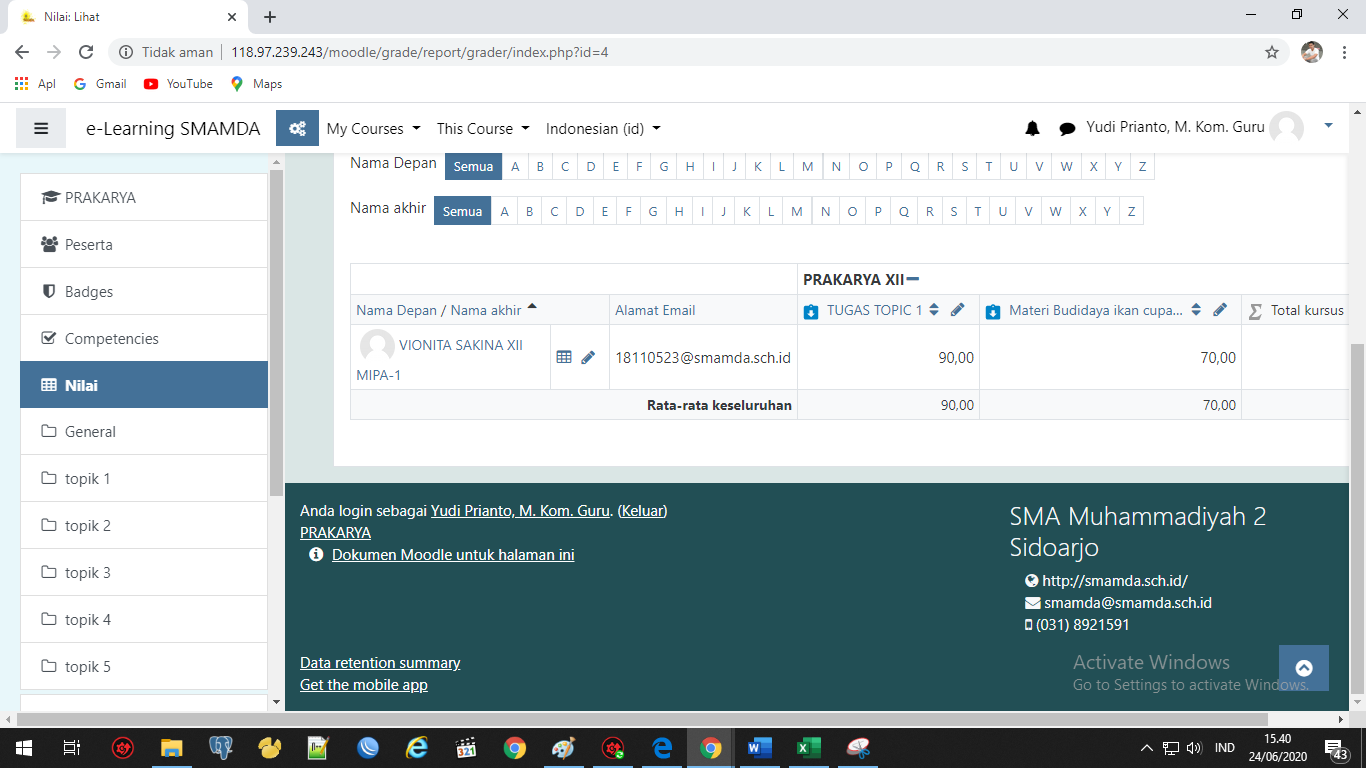 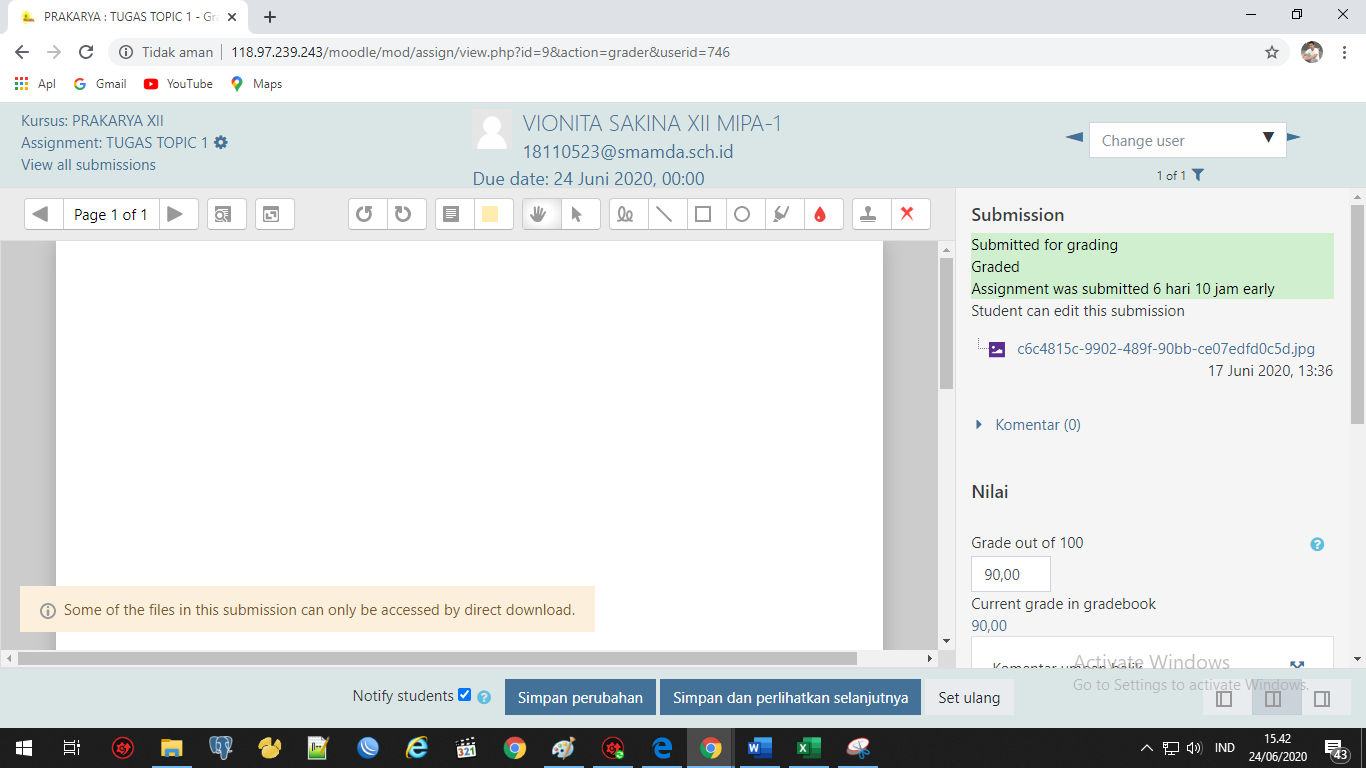 Masukkan nilai pada kolom nilaikemudian tekan tombol simpan perubahanPanduan penggunaan  Aplikasi e learning ini disusun  untuk memberikan  deskripsi  terkait  informasi  panduan  teknis penggunaan  aplikasi  yang telah dijelaskan. Untuk  informasi  yang  belum  tertera  dalam  panduan  aplikasi  ini, dapat  menghubungi  tim IT SMAMDA Sidoarjo pada waktu jam kerja di sekolah.